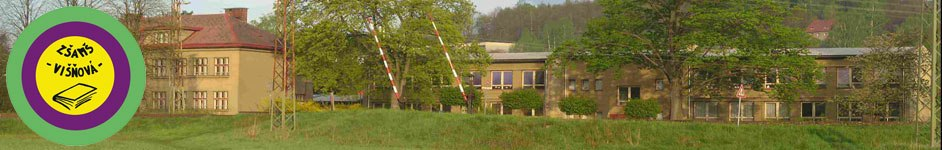 Inovace a zkvalitnění výuky směřující k rozvoji matematické gramotnosti žáků základních školEU – OPVKnázev: Sčítání a odčítání - zaokrouhlováníautor: Lenka Křelinovápředmět: Matematika – čísla a početní operace třída: 4. třídamateriály: http://t0.gstatic.comSčítání a odčítáníVypočítej příklady, výsledky zaokrouhli na desítky:28 + 35 = 86 - 29 =62 - 41 =43 + 26 =73 - 68 =19 + 53 = 57 - 28 =91 - 36 =51 + 21 =63 - 53 =54 + 18 =93 - 67 =61 - 41 =24 + 48 =73 - 28 =Pokud to zvládneš, můžeš si vybarvit obrázek: 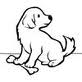 VÝSLEDKY PŘÍKLADŮVÝSLEDKY ZAOKROUHLENÍ